佐賀県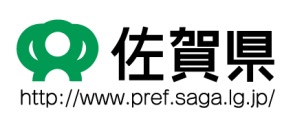 佐賀県教育委員会佐賀県警察本部佐賀県人事委員会令和３年度　障害者を対象とする佐賀県職員採用選考（第１回）試験案内（大学卒業程度・高等学校卒業程度）　この採用選考は、「障害者の雇用の促進等に関する法律」の趣旨に基づき、佐賀県内の障害者の　雇用の促進を図ることを目的として行うものです。※新型コロナウイルス感染症拡大防止のため、試験日程等が変更となる可能性があります。予めご了承ください。なお、試験日程等が変更となった場合は、佐賀県職員採用サイトでお知らせします。１　試験区分・採用予定者数・主な職務内容　採用予定者数は変更になることがあります。【大学卒業程度】【高等学校卒業程度】※大学卒業程度の選考試験と高等学校卒業程度の選考試験を併願することはできません。※行政、教育行政、警察事務のいずれかを第１志望とし、その他の試験区分を第２志望とすることができます。（大学卒業程度は警察事務を、高等学校卒業程度は教育行政を志望することはできません。各試験区分を第１志望とする最終合格者のみで、各試験区分の採用予定者数を充足しなかった場合は、第２志望者の中から合格者を決定することがあります。）※複数の試験区分を志望する場合、第1次選考に合格した方については、志望する全ての試験区分で第2次選考（面接試験）を受けていただきます。※職務内容や先輩職員のメッセージは、佐賀県職員採用サイトに掲載しています。２　受験資格【大学卒業程度】　次のア又はイのいずれかに該当し、かつ【両試験共通】のエからキの全ての要件に該当する人ア　令和４年４月１日現在で満２２歳以上３６歳未満の者（昭和６１年４月２日から平成１２年４月１日までに生まれた者）イ　平成１２年４月２日以降に生まれた者で、学校教育法に基づく大学（短期大学を除く。）を卒業した者又は令和４年３月までに卒業見込みの者【高等学校卒業程度】　次のウに該当し、かつ【両試験共通】のエからキの全ての要件に該当する人（ただし、学校教育法に基づく大学（短期大学を除く。）を卒業した者又は令和４年３月までに卒業見込みの者は除く。）　ウ　令和４年４月１日現在で満１８歳以上３６歳未満の者（昭和６１年４月２日から平成１６年４月１日までに生まれた者）【両試験共通】エ　以下のいずれかに該当する人（ア）身体障害者手帳の交付を受けている人（イ）都道府県知事の定める医師（以下「指定医」という。）又は産業医による障害者の雇用の促進等に関する法律別表に掲げる身体障害を有する旨の診断書・意見書（心臓、じん臓、呼吸器、ぼうこう若しくは直腸、小腸、ヒト免疫不全ウイルスによる免疫又は肝臓の機能の障害については、指定医によるものに限る。）の交付を受けている人（ウ）都道府県知事又は政令指定都市市長が発行する療育手帳の交付を受けている人（エ）知的障害者更生相談所、児童相談所、精神保健福祉センター、障害者職業センター、精神保　　健指定医により知的障害者であると判定された人（オ）精神障害者保健福祉手帳の交付を受けている人オ　佐賀県内に居住している人（通学等のため一時的に県外に居住している人を含む。）カ　活字印刷文又は点字による出題に対応できる人キ　日本国籍を有し、次の地方公務員法第１６条各号の欠格事由に該当しない人　　　・禁錮（きんこ）以上の刑に処せられ、その執行が終わるまで又はその執行を受けることがなくなるまでの人　　　・佐賀県職員として懲戒免職の処分を受け、その処分の日から２年を経過しない人　　　・日本国憲法又はその下に成立した政府を暴力で破壊することを主張する政党、その他の団体を結成し、又はこれに加入した人※大学卒業程度・高等学校卒業程度とは、試験の内容がそれぞれ大学卒業程度・高等学校卒業程度ということです。３　選考の期日・会場※試験の際は、受験資格の要件を満たすことを証明する書類（手帳等）を必ず持参してください。複数の障害がある方は、全ての書類（手帳等）を持参してください。４　選考の方法・内容　試験は第１次選考及び第２次選考とし、第２次選考は第１次選考合格者について行います。※試験時間中に携帯電話等に触れたり、時計代わりに机の上に置いたりすることは禁止します。※点字による受験の場合は試験時間が異なりますので、人事委員会事務局（電話：0952-25-7295）にお問い合わせください。◎ 別表　　　　　　　　　　　　　　　　　　　　出題予定分野一覧表【例題の公表等について】佐賀県職員採用サイト（https://saga-saiyou.net）、行政の窓口において、　教養試験の例題を公表しています。令和２年度に実施した論作文試験課題［第１回選考］（論文試験）『佐賀県職員として、取り組みたい行政課題について、課題を選択した理由及び課題に　　　　　　　　対応するための施策を論じなさい。』（作文試験）『これまでの生活の中で達成感を得た経験について述べなさい。』［第２回選考］（論文試験）『高齢者や障害者、子どもなど、誰もが自分らしく安心して暮らせるまちづくりのため、　　佐賀県が重点的に取り組むべき施策について、あなたの考えを述べなさい。』（作文試験）『自分自身の成長のため、今、努力していることについて述べなさい。』５　合格者の決定方法・配点等第１次選考合格者は、教養試験及び論文試験又は作文試験の合計得点（３００点満点）の高点順に決定します。ただし、第1次選考の試験科目のうち、一定の基準に満たない科目がある場合は不合格とします。最終合格者は、第１次選考及び第２次選考の得点を合計した総合得点（６００点満点）の高点順に決定します。ただし、第２次選考の得点が一定の基準に満たない場合は不合格とします。合格者の平均点、合格最低点等は、合格発表時に佐賀県職員採用サイト上で公表します。受験申込書の記載事項に虚偽又は不正がある場合は、試験の結果にかかわらず不合格とします。◎ 第１次選考合格決定、最終合格決定の配点等６　合格者発表（予定）７　採用予定の時期　採用の時期は令和４年４月１日以降になります。８　給与（令和３年４月１日現在）【大学卒業程度】【高等学校卒業程度】経歴その他により、加算される場合があります。このほか、扶養、住居、通勤、期末、勤勉、時間外勤務などの諸手当が、支給要件に応じて支給されます。また、休暇等の勤務条件については、佐賀県職員採用サイトに掲載しています。９　受験手続申込書の請求ア　インターネットからダウンロードする場合　佐賀県職員採用サイトから様式をダウンロードし、印刷して使用することができます。　なお、受験申込書及び面接カードは必ず普通紙（Ａ４サイズ）の両面に印刷してください。イ　郵便で請求する場合　封筒の表に「選考試験案内請求」と朱書し、必ず１４０円切手を貼った郵便番号及び宛先を明記の返信用封筒（角形２号封筒（33.2ｃｍ×24ｃｍ程度））を同封して、人事委員会事務局に請求してください。ウ　直接受け取る場合　下表の場所に置いていますので、直接お受け取りください。※なお、県関係施設は敷地内全面禁煙です。申込方法ア　インターネット申込［推奨］（ア）　申込方法　申込画面上の注意事項をよく確認の上、お申し込みください。（御使用の機種や環境によって、一部対応できない場合があります。）　佐賀県ホームページ（http://www.pref.saga.lg.jp/）⇒佐賀県庁ＨＰへ⇒申請・届出⇒電子申請システム（イ）　申込期限等　４月１２日（月）９時［JST］から５月７日（金）１７時［JST］までに県のサーバーに到着したものを受け付けます。申込に当たっては、時間に余裕をもってお申し込みください。なお、予期せぬ機器停止や通信障害などによるシステムトラブルの責任は一切負いません。（ウ）　添付ファイルインターネット申込の場合は、面接カード（MS-Wordファイル）をダウンロードし、必要事項を　入力の上、受験申込時に必ず添付して送信してください。なお、面接カードの添付のない受験　申込は受理できません。添付ファイルのファイル名は、『面接カード（受験者氏名）』としてください。　例：面接カード（佐賀錦穂香）※インターネット申込の場合は、申込画面上で必要事項を入力していただきますので、受験　　申込書の添付は必要ありません。（エ）　注意事項　インターネット申込に当たっては、ＩＤ登録が必要です。受験申込をされた人には、ＩＤ登録の際に入力されたメールアドレス宛に「申請到達のお知らせ」のメールを県から自動送信しますが、念のため、申請後は必ず申請履歴を御確認ください。（ログイン→申請履歴）　また、申請の際には入力ミス等がないよう、十分注意してください。イ　郵送又は持参（3）受験票の交付　受験票は、受付締切後に、申込者全員に郵送します。令和３年６月１６日（水）頃までに到着しない場合は、６月２３日（水）１７時までに、人事委員会事務局にお問い合わせください。（4）受験票への写真の貼付及び署名　人事委員会事務局から送付された受験票に、裏面に氏名を記入した写真（縦４㎝×横３㎝で６か月以内に無帽、上半身、正面向きで撮ったもので、本人と確認できるもの。白黒・カラーの別は問いません。）を貼って、必ず選考会場に持参してください。　また、２、３ページの受験資格を再度確認し、受験票の氏名、日付、写真撮影時期を必ずボールペンで記入してください。10　受験時の配慮　試験問題の拡大印刷を希望する人、点字受験を希望する人、手話通訳を必要とする人、車椅子や補装具等を使用する人は、必ず受験申込書の該当する箇所に○を付けてください。　また、その他、特に配慮を必要とする事項等があれば、具体的に記入してください。※試験問題の拡大印刷は、通常の文字の大きさ（１１ポイント）を約１．３倍（１４ポイント程度）に拡大します。
（例）　（あ，ア，亜，Ａ，ａ，１）　→　（あ，ア，亜，Ａ，ａ，１）※点字器、点字タイプライター、ルーペ、電気スタンド、補聴器等が必要な人は、選考当日に各自持参してください。※手話通訳は人事委員会事務局で手配します。11　試験結果の開示　この選考の結果は、佐賀県個人情報保護条例（平成１３年佐賀県条例第３７号）第２０条の規定により、口頭で開示を請求することができます。なお、電話、はがき等による請求はできません。　受験者本人であることを証明する書類（免許証等）を持参の上、８時３０分から１７時までの間に　　　人事委員会事務局に直接おいでください。ただし、土曜日、日曜日及び祝日等の閉庁日を除きます。（試験結果の開示は受験者本人以外はできません。）12　その他　この選考により採用される人については、採用前に「２　受験資格」エの各号に掲げる手帳等の写しを提出していただくとともに、採用後は、法令に基づく厚生労働大臣への障害者である職員の任免に関する状況の通報において、障害者である職員の人数として算入させていただきます。佐賀県庁及び周辺案内図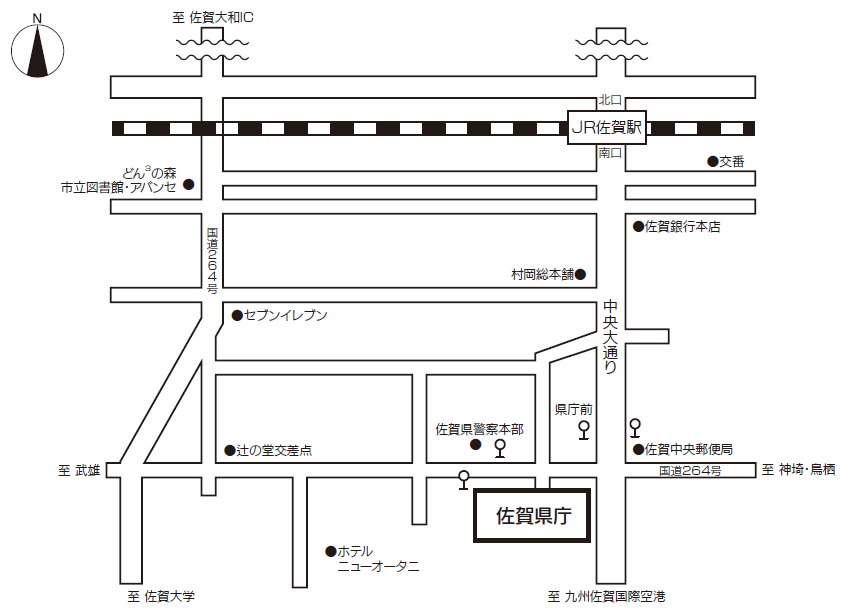 （アクセス方法）車　　　　国道２６４号線、佐賀中央郵便局前交差点南西側バス　　　佐賀市営バス、西鉄バス、祐徳バス「県庁前」バス停下車　徒歩３分電車　　　ＪＲ長崎本線「佐賀駅」下車　徒歩３０分○ 記入はボールペン又は万年筆を用い、※欄を除く全ての欄に漏れなく正確に記入し、□欄は該当する欄に✓点をつけてください。数字は算用数字で記入してください。○ 性別は自認している性別で構いません。男女いずれの欄にも記入し難い場合は、３に✓点をつけてください（試験の結果に影響するものではありません）。○ 都・道・府・県、昭和・平成・令和は、該当するものに○を付けてください。もう一度確認してください！　記入漏れ等がないか、提出前にもう一度確認してください。　記入漏れや正しく記入されていない場合、記載内容が判読不能な場合などは受験できないことがあります。【受験申込書】　□ 受験を希望する試験名（「大学卒業程度」又は「高等学校卒業程度」）、第１志望・第２志望の試験区分（又は「なし」）に○を付けましたか。　□ 年齢は令和４年４月１日現在の満年齢を記入していますか。　□ 連絡先の電話番号（携帯電話等）を記入していますか。　□ 手帳等の内容を正しく記入していますか。　□ 選考日当日に使用する補装具等や必要な配慮について記入していますか。　□ 切り取り線に沿って切り取りましたか。【その他】　□ 面接カードを添付しましたか。（添付のない受験申込は受理できません。）　□ インターネットができる環境をお持ちの人は、インターネット申込を推奨します。（６ページ参照）
インターネット申込に当たっては、ＩＤ登録が必要です。受験申込をされた人には、ＩＤ登録の際に入力されたメールアドレス宛に「申請到達のお知らせ」のメールを県から自動送信しますが、念のため、申請後は必ず申請履歴を御確認ください。（ログイン→申請履歴）
また、申請の際には入力ミス等がないよう、十分注意してください。　□ 写真は受験申込時には必要ありません。（人事委員会事務局から後日送付される受験票に写真を貼り、受験資格の有無と申込内容の真否について署名の上、選考会場に持参してください。）※郵送で申し込む人は、必ず  簡易書留郵便  で送付してください。令和３年度　障害者を対象とする佐賀県職員採用選考（第１回）　受験申込書最終学歴は卒業又は最終学年在学中の学歴とし、それ以外の在学者や中退者は、その前の学歴（高等学校等）としてください。専修学校、各種学校、公務員専門学校等は、修学状況には含みません。佐賀県は、新しい時代の地方自治を担っていく優秀な人材を求めています佐賀県は、新しい時代の地方自治を担っていく優秀な人材を求めています・志と情熱・生活者起点・達成志向・率先行動佐賀県の発展に貢献したいという高い志と熱い情熱をもち、県民満足度を高めるために挑戦し続ける覚悟をもつ人常に県民の目線、立場で考え、行動し、さまざまな創意工夫を通じて、県民の本質的な期待に応えることができる人困難な状況にあっても冷静さと熱意を失わず、目的を達成するまで、責任をもって物事に取り組む人自ら課題を認識し、その解決に向けて、率先して行動する人令和３年度試験の主な変更点○論作文試験の実施時期を変更します。　論作文試験は第1次選考科目とし、第1次選考日に実施します。○第2次選考の実施方法を変更します。　複数の試験区分を志望する場合、第1次選考に合格した方については、志望する試験区分ごとに第2次選考（面接試験）を受けていただきます。各試験区分の面接日時については、第1次選考合格者発表後、各志望先の任命権者から受験者へ通知されます。お 知 ら せ・今回の採用選考については、佐賀県内に居住している人のみ受験できます。・次回の採用選考（第２回）については、佐賀県外に居住している人も受験できます。第１次選考日受付期間〔インターネット申込〕〔持参申込〕〔郵送申込〕〔問い合わせ先〕令和３年６月２７日（日）令和３年４月１２日（月）～５月７日（金）４月１２日（月）９時［JST］～５月７日（金）１７時［JST］（受信有効）受付時間　８時３０分～１７時（土曜日、日曜日及び祝日は除く）５月７日（金）消印有効（必ず簡易書留郵便で送ってください。）佐賀県人事委員会事務局TEL 0952-25-7295・7241　FAX 0952-25-7323　E-mail saiyou＠pref.saga.lg.jp試験区分採用予定者数主　　な　　職　　務　　内　　容行　　　政２名程度知事部局、各種委員会事務局等における企画立案等の業務教育行政１名程度教育委員会事務局、県立学校、市町立小・中・義務教育学校における企画立案等の業務試験区分採用予定者数主　　な　　職　　務　　内　　容行　　　政２名程度知事部局、各種委員会事務局等における企画立案等の業務警察事務１名程度警察本部又は各警察署における企画立案等の業務佐賀県職員採用サイト検索試　　　験期　　　日会　　　場第１次選考令和３年６月２７日（日）９時集合（開場時刻：８時）佐賀県庁 新館　（佐賀市城内一丁目１番５９号）第２次選考令和３年７月中旬～下旬第1次選考合格発表後、各任命権者から本人に通知します。試　験科　　　目時　　間内　　　容第１次選考教養試験２時間(9:15～11:15)５肢択一式４０問の筆記試験出題予定分野は別表のとおり第１次選考（大学卒業程度）論文試験（大学卒業程度）１時間３０分（12:30～14:00）（大学卒業程度）思考力、論理性及び文章による表現力等を総合的に評価する筆記試験（一般的課題を出題）（1,000字以内）第１次選考(高等学校卒業程度)作文試験(高等学校卒業程度)１時間（12：30～13：30）（高等学校卒業程度）思考力及び文章による表現力等を総合的に評価する筆記試験（一般的課題を出題）（800字以内）第２次選考面接試験各任命権者から通知職員として適する人物かどうかを評価する個別面接（複数の試験区分を志望する場合は、試験区分ごとに受験する必要があります。）資　格　調　査資　格　調　査－受験資格の有無、受験申込書記載事項の真否の調査教養試験(大学卒業程度)(高等学校卒業程度)時事、社会科学（法律、政治、経済、社会一般等）、人文科学（日本史、世界史、地理、国語、文学・芸術等）、自然科学（数学、物理、化学、生物、地学等）、文章理解（英文を含む。）、判断推理、数的推理、資料解釈等試験科目　　区　　分第１次選考（満点）第１次選考（満点）第２次選考（満点）最終合格決定（満点）①＋②＋③試験科目　　区　　分教養試験①論文試験又は作文試験②面接試験③最終合格決定（満点）①＋②＋③配　　　点２００１００３００６００合格決定の内訳第１次選考合格決定第１次選考合格決定合格決定の内訳最終合格決定最終合格決定最終合格決定最終合格決定期　　　日方　　　法第１次選考合格者発表令和３年７月９日(金)県庁の掲示板に掲示するほか、佐賀県職員採用サイトにも掲載します。また、合格者にのみ文書で通知します。最終合格者発表令和３年８月上旬県庁の掲示板に掲示するほか、佐賀県職員採用サイトにも掲載します。また、合格者にのみ文書で通知します。行政、教育行政月額１８２，９００円（大学院修士課程修了者は　月額１９６，０００円）行政、警察事務月額１５０，７００円佐賀県職員採用サイト検索配　布　場　所所　在　地所　在　地ＴＥＬ人事委員会事務局行政の窓口佐賀中部保健福祉事務所鳥栖保健福祉事務所唐津保健福祉事務所伊万里保健福祉事務所杵藤保健福祉事務所総合福祉センター地域生活リハビリセンター精神保健福祉センター産業技術学院杵藤農林事務所東部農林事務所佐賀市城内１－６－５佐賀市城内１－１－５９佐賀市八丁畷町１－２０鳥栖市元町１２３４－１唐津市大名小路３－１伊万里市新天町１２２－４武雄市武雄町昭和２６５佐賀市天祐１－８－５佐賀市神野東２－６－１０小城市小城町１７８－９多久市多久町７１８３－１鹿島市大字納富分２６４３－１神埼市神埼町鶴３４５６－５県庁南館２階県庁新館１階佐賀県駅北館１階鹿島新世紀センター0952-25-72950952-25-70100952-30-13210942-83-21610955-73-41850955-23-21010954-22-21030952-26-12120952-97-74020952-73-50600952-74-43300954-63-51110952-55-9760郵送先〒840-8570　佐賀市城内一丁目１番５９号　佐賀県人事委員会事務局持参先佐賀市城内一丁目６番５号（県庁南館２階）　佐賀県人事委員会事務局提出書類・受験申込書１通・面接カード１通（所定の様式（１１、１２ページ）に記入してください。）注意事項　郵送、持参のいずれの場合も、受験申込書及び面接カードを同じ封筒に入れて、
人事委員会事務局に提出してください。郵送で申し込む場合は、必ず簡易書留郵便で送ってください。　パソコンを利用して受験申込書を作成する場合は、必ず普通紙（A４サイズ）の両面に印刷してください。　なお、受験申込書及び面接カードは、必ず同時に提出してください。同時に提出されなければ、受験申込は受理できません。開示請求できる人開　示　内　容開　示　期　間第１次選考不合格者第１次選考の総合得点、総合順位、試験科目別得点及び不合格基準該当の試験科目名第１次選考合格者発表の日から１か月間第１次選考合格者第１次選考の総合得点、総合順位、試験科目別得点及び不合格基準該当の試験科目名第２次選考合格者（最終合格者）発表の日から１か月間第２次選考受験者第２次選考の総合得点、総合順位、試験科目別得点及び不合格基準該当の試験科目名第２次選考合格者（最終合格者）発表の日から１か月間　この選考の実施に伴い提出いただいた個人情報は、採用選考に関する事務のために利用します。　なお、本県における個人情報の取扱いについては、佐賀県プライバシーポリシー及び行動プログラム（http://www.pref.saga.lg.jp/kiji00319144/index.html）で定めています。受験申込書の記入上の注意受験番号受験番号受験番号受験番号※記入不要※記入不要※記入不要１．氏名　フリガナ　　　　　　　　　　　　　　　１．氏名　フリガナ　　　　　　　　　　　　　　　１．氏名　フリガナ　　　　　　　　　　　　　　　１．氏名　フリガナ　　　　　　　　　　　　　　　１．氏名　フリガナ　　　　　　　　　　　　　　　１．氏名　フリガナ　　　　　　　　　　　　　　　１．氏名　フリガナ　　　　　　　　　　　　　　　性　別性　別性　別２．生年月日２．生年月日２．生年月日２．生年月日２．生年月日２．生年月日２．生年月日１．氏名　フリガナ　　　　　　　　　　　　　　　１．氏名　フリガナ　　　　　　　　　　　　　　　１．氏名　フリガナ　　　　　　　　　　　　　　　１．氏名　フリガナ　　　　　　　　　　　　　　　１．氏名　フリガナ　　　　　　　　　　　　　　　１．氏名　フリガナ　　　　　　　　　　　　　　　１．氏名　フリガナ　　　　　　　　　　　　　　　１．□ 男２．□ 女３．□１．□ 男２．□ 女３．□１．□ 男２．□ 女３．□昭和平成　　　　　年　　　　　月　　　　　日　　　　　年　　　　　月　　　　　日　　　　　年　　　　　月　　　　　日　　　　　年　　　　　月　　　　　日　　　　　年　　　　　月　　　　　日　　　　　年　　　　　月　　　　　日１．氏名　フリガナ　　　　　　　　　　　　　　　１．氏名　フリガナ　　　　　　　　　　　　　　　１．氏名　フリガナ　　　　　　　　　　　　　　　１．氏名　フリガナ　　　　　　　　　　　　　　　１．氏名　フリガナ　　　　　　　　　　　　　　　１．氏名　フリガナ　　　　　　　　　　　　　　　１．氏名　フリガナ　　　　　　　　　　　　　　　１．□ 男２．□ 女３．□１．□ 男２．□ 女３．□１．□ 男２．□ 女３．□（令和４年４月１日現在）満　　　　　　　才（令和４年４月１日現在）満　　　　　　　才（令和４年４月１日現在）満　　　　　　　才（令和４年４月１日現在）満　　　　　　　才（令和４年４月１日現在）満　　　　　　　才（令和４年４月１日現在）満　　　　　　　才（令和４年４月１日現在）満　　　　　　　才３．現住所　〒　　　　　　　　　　　　　　　　　　　　　　　　　　（電話番号　　　　　－　　　　　－　　　　　）３．現住所　〒　　　　　　　　　　　　　　　　　　　　　　　　　　（電話番号　　　　　－　　　　　－　　　　　）３．現住所　〒　　　　　　　　　　　　　　　　　　　　　　　　　　（電話番号　　　　　－　　　　　－　　　　　）３．現住所　〒　　　　　　　　　　　　　　　　　　　　　　　　　　（電話番号　　　　　－　　　　　－　　　　　）３．現住所　〒　　　　　　　　　　　　　　　　　　　　　　　　　　（電話番号　　　　　－　　　　　－　　　　　）３．現住所　〒　　　　　　　　　　　　　　　　　　　　　　　　　　（電話番号　　　　　－　　　　　－　　　　　）３．現住所　〒　　　　　　　　　　　　　　　　　　　　　　　　　　（電話番号　　　　　－　　　　　－　　　　　）３．現住所　〒　　　　　　　　　　　　　　　　　　　　　　　　　　（電話番号　　　　　－　　　　　－　　　　　）３．現住所　〒　　　　　　　　　　　　　　　　　　　　　　　　　　（電話番号　　　　　－　　　　　－　　　　　）３．現住所　〒　　　　　　　　　　　　　　　　　　　　　　　　　　（電話番号　　　　　－　　　　　－　　　　　）３．現住所　〒　　　　　　　　　　　　　　　　　　　　　　　　　　（電話番号　　　　　－　　　　　－　　　　　）３．現住所　〒　　　　　　　　　　　　　　　　　　　　　　　　　　（電話番号　　　　　－　　　　　－　　　　　）３．現住所　〒　　　　　　　　　　　　　　　　　　　　　　　　　　（電話番号　　　　　－　　　　　－　　　　　）３．現住所　〒　　　　　　　　　　　　　　　　　　　　　　　　　　（電話番号　　　　　－　　　　　－　　　　　）３．現住所　〒　　　　　　　　　　　　　　　　　　　　　　　　　　（電話番号　　　　　－　　　　　－　　　　　）３．現住所　〒　　　　　　　　　　　　　　　　　　　　　　　　　　（電話番号　　　　　－　　　　　－　　　　　）３．現住所　〒　　　　　　　　　　　　　　　　　　　　　　　　　　（電話番号　　　　　－　　　　　－　　　　　）４．学歴４．学歴４．学歴４．学歴４．学歴４．学歴４．学歴４．学歴４．学歴４．学歴４．学歴４．学歴４．学歴４．学歴４．学歴４．学歴４．学歴学校名学校名学部学部学部学科学科学科学科専攻（卒論・ゼミ）専攻（卒論・ゼミ）在学期間在学期間在学期間在学期間卒業等の区分大学院年　　月から年　　月まで年　　月から年　　月まで年　　月から年　　月まで年　　月から年　　月まで修了・修了見込在　　 学年・中退大　学短　大年　　月から年　　月まで年　　月から年　　月まで年　　月から年　　月まで年　　月から年　　月まで卒　・　卒見込在　　 学年・中退高　校年　　月から年　　月まで年　　月から年　　月まで年　　月から年　　月まで年　　月から年　　月まで卒　・　卒見込在　　 学年・中退５．上記最終学校卒業後の状況（主な職歴等）※アルバイト、パートタイムの勤務も含む５．上記最終学校卒業後の状況（主な職歴等）※アルバイト、パートタイムの勤務も含む５．上記最終学校卒業後の状況（主な職歴等）※アルバイト、パートタイムの勤務も含む５．上記最終学校卒業後の状況（主な職歴等）※アルバイト、パートタイムの勤務も含む５．上記最終学校卒業後の状況（主な職歴等）※アルバイト、パートタイムの勤務も含む５．上記最終学校卒業後の状況（主な職歴等）※アルバイト、パートタイムの勤務も含む５．上記最終学校卒業後の状況（主な職歴等）※アルバイト、パートタイムの勤務も含む５．上記最終学校卒業後の状況（主な職歴等）※アルバイト、パートタイムの勤務も含む５．上記最終学校卒業後の状況（主な職歴等）※アルバイト、パートタイムの勤務も含む５．上記最終学校卒業後の状況（主な職歴等）※アルバイト、パートタイムの勤務も含む５．上記最終学校卒業後の状況（主な職歴等）※アルバイト、パートタイムの勤務も含む５．上記最終学校卒業後の状況（主な職歴等）※アルバイト、パートタイムの勤務も含む５．上記最終学校卒業後の状況（主な職歴等）※アルバイト、パートタイムの勤務も含む５．上記最終学校卒業後の状況（主な職歴等）※アルバイト、パートタイムの勤務も含む５．上記最終学校卒業後の状況（主な職歴等）※アルバイト、パートタイムの勤務も含む５．上記最終学校卒業後の状況（主な職歴等）※アルバイト、パートタイムの勤務も含む５．上記最終学校卒業後の状況（主な職歴等）※アルバイト、パートタイムの勤務も含む勤務先勤務先勤務先勤務先職務内容職務内容職務内容職務内容職務内容職務内容職務内容職務内容職務内容在職期間在職期間在職期間在職期間　　　　年　　月から　　　　年　　月まで　　　　年　　月から　　　　年　　月まで　　　　年　　月から　　　　年　　月まで　　　　年　　月から　　　　年　　月まで     年　　月から     年　　月まで     年　　月から     年　　月まで     年　　月から     年　　月まで     年　　月から     年　　月まで　　　　年　　月から　　　　年　　月まで　　　　年　　月から　　　　年　　月まで　　　　年　　月から　　　　年　　月まで　　　　年　　月から　　　　年　　月まで　　　　年　　月から　　　　年　　月まで　　　　年　　月から　　　　年　　月まで　　　　年　　月から　　　　年　　月まで　　　　年　　月から　　　　年　　月まで　　　　年　　月から　　　　年　　月まで　　　　年　　月から　　　　年　　月まで　　　　年　　月から　　　　年　　月まで　　　　年　　月から　　　　年　　月まで　　　　年　　月から　　　　年　　月まで　　　　年　　月から　　　　年　　月まで　　　　年　　月から　　　　年　　月まで　　　　年　　月から　　　　年　　月まで６．本県志望の動機６．本県志望の動機６．本県志望の動機６．本県志望の動機６．本県志望の動機６．本県志望の動機６．本県志望の動機６．本県志望の動機６．本県志望の動機６．本県志望の動機６．本県志望の動機６．本県志望の動機６．本県志望の動機６．本県志望の動機６．本県志望の動機６．本県志望の動機６．本県志望の動機７．希望する仕事内容７．希望する仕事内容７．希望する仕事内容７．希望する仕事内容７．希望する仕事内容７．希望する仕事内容７．希望する仕事内容７．希望する仕事内容７．希望する仕事内容７．希望する仕事内容７．希望する仕事内容７．希望する仕事内容７．希望する仕事内容７．希望する仕事内容７．希望する仕事内容７．希望する仕事内容７．希望する仕事内容８．資格・免許・特技（修得中を含む）８．資格・免許・特技（修得中を含む）８．資格・免許・特技（修得中を含む）８．資格・免許・特技（修得中を含む）８．資格・免許・特技（修得中を含む）８．資格・免許・特技（修得中を含む）８．資格・免許・特技（修得中を含む）８．資格・免許・特技（修得中を含む）８．資格・免許・特技（修得中を含む）８．資格・免許・特技（修得中を含む）８．資格・免許・特技（修得中を含む）８．資格・免許・特技（修得中を含む）８．資格・免許・特技（修得中を含む）８．資格・免許・特技（修得中を含む）８．資格・免許・特技（修得中を含む）８．資格・免許・特技（修得中を含む）８．資格・免許・特技（修得中を含む）９．自分の性格９．自分の性格９．自分の性格９．自分の性格９．自分の性格９．自分の性格９．自分の性格９．自分の性格９．自分の性格９．自分の性格９．自分の性格９．自分の性格９．自分の性格９．自分の性格９．自分の性格９．自分の性格９．自分の性格１０．日常生活の状況１０．日常生活の状況１０．日常生活の状況１０．日常生活の状況１０．日常生活の状況１０．日常生活の状況１０．日常生活の状況１０．日常生活の状況１０．日常生活の状況１０．日常生活の状況１０．日常生活の状況１０．日常生活の状況１０．日常生活の状況１０．日常生活の状況１０．日常生活の状況１０．日常生活の状況１０．日常生活の状況（１）家庭生活の状況（１）家庭生活の状況（１）家庭生活の状況（１）家庭生活の状況（１）家庭生活の状況（１）家庭生活の状況（１）家庭生活の状況（１）家庭生活の状況（１）家庭生活の状況（１）家庭生活の状況（１）家庭生活の状況（１）家庭生活の状況（１）家庭生活の状況（１）家庭生活の状況（１）家庭生活の状況（１）家庭生活の状況（１）家庭生活の状況①日常生活の中で介護が　必要なこと□　有　　　　　□　無〔　　　　　　　　　　　　　　　　〕〔　　　　　　　　　　　　　　　　〕〔　　　　　　　　　　　　　　　　〕①日常生活の中で介護が　必要なこと□　有　　　　　□　無〔　　　　　　　　　　　　　　　　〕〔　　　　　　　　　　　　　　　　〕〔　　　　　　　　　　　　　　　　〕①日常生活の中で介護が　必要なこと□　有　　　　　□　無〔　　　　　　　　　　　　　　　　〕〔　　　　　　　　　　　　　　　　〕〔　　　　　　　　　　　　　　　　〕①日常生活の中で介護が　必要なこと□　有　　　　　□　無〔　　　　　　　　　　　　　　　　〕〔　　　　　　　　　　　　　　　　〕〔　　　　　　　　　　　　　　　　〕①日常生活の中で介護が　必要なこと□　有　　　　　□　無〔　　　　　　　　　　　　　　　　〕〔　　　　　　　　　　　　　　　　〕〔　　　　　　　　　　　　　　　　〕②外出□　自力で可□　介護必要②外出□　自力で可□　介護必要②外出□　自力で可□　介護必要②外出□　自力で可□　介護必要③通院□　有：通院の頻度　　　（週・月　　　回）〔通院先：　 　　 　 　　〕□　無③通院□　有：通院の頻度　　　（週・月　　　回）〔通院先：　 　　 　 　　〕□　無③通院□　有：通院の頻度　　　（週・月　　　回）〔通院先：　 　　 　 　　〕□　無③通院□　有：通院の頻度　　　（週・月　　　回）〔通院先：　 　　 　 　　〕□　無③通院□　有：通院の頻度　　　（週・月　　　回）〔通院先：　 　　 　 　　〕□　無③通院□　有：通院の頻度　　　（週・月　　　回）〔通院先：　 　　 　 　　〕□　無④服薬□　有：服薬の頻度　　（日・週　　　回）　□　無　　　　　　　　　　　　　　　④服薬□　有：服薬の頻度　　（日・週　　　回）　□　無　　　　　　　　　　　　　　　（２）学校（職場）での状況（２）学校（職場）での状況（２）学校（職場）での状況（２）学校（職場）での状況（２）学校（職場）での状況（２）学校（職場）での状況（２）学校（職場）での状況（２）学校（職場）での状況（２）学校（職場）での状況（２）学校（職場）での状況（２）学校（職場）での状況（２）学校（職場）での状況（２）学校（職場）での状況（２）学校（職場）での状況（２）学校（職場）での状況（２）学校（職場）での状況（２）学校（職場）での状況①通学（通勤）の方法〔　　　　　　　　　　　　　　　　〕〔　　　　　　　　　　　　　　　　〕①通学（通勤）の方法〔　　　　　　　　　　　　　　　　〕〔　　　　　　　　　　　　　　　　〕①通学（通勤）の方法〔　　　　　　　　　　　　　　　　〕〔　　　　　　　　　　　　　　　　〕①通学（通勤）の方法〔　　　　　　　　　　　　　　　　〕〔　　　　　　　　　　　　　　　　〕①通学（通勤）の方法〔　　　　　　　　　　　　　　　　〕〔　　　　　　　　　　　　　　　　〕②通学（通勤）　□　自力で可　□　介護必要②通学（通勤）　□　自力で可　□　介護必要②通学（通勤）　□　自力で可　□　介護必要②通学（通勤）　□　自力で可　□　介護必要③学校（職場）で配慮が必要なこと　□　有：具体的な内容　〔　　　　　　　　　　　　　　　　　　　　〕　〔　　　　　　　　　　　　　　　　　　　　〕　□　無③学校（職場）で配慮が必要なこと　□　有：具体的な内容　〔　　　　　　　　　　　　　　　　　　　　〕　〔　　　　　　　　　　　　　　　　　　　　〕　□　無③学校（職場）で配慮が必要なこと　□　有：具体的な内容　〔　　　　　　　　　　　　　　　　　　　　〕　〔　　　　　　　　　　　　　　　　　　　　〕　□　無③学校（職場）で配慮が必要なこと　□　有：具体的な内容　〔　　　　　　　　　　　　　　　　　　　　〕　〔　　　　　　　　　　　　　　　　　　　　〕　□　無③学校（職場）で配慮が必要なこと　□　有：具体的な内容　〔　　　　　　　　　　　　　　　　　　　　〕　〔　　　　　　　　　　　　　　　　　　　　〕　□　無③学校（職場）で配慮が必要なこと　□　有：具体的な内容　〔　　　　　　　　　　　　　　　　　　　　〕　〔　　　　　　　　　　　　　　　　　　　　〕　□　無③学校（職場）で配慮が必要なこと　□　有：具体的な内容　〔　　　　　　　　　　　　　　　　　　　　〕　〔　　　　　　　　　　　　　　　　　　　　〕　□　無③学校（職場）で配慮が必要なこと　□　有：具体的な内容　〔　　　　　　　　　　　　　　　　　　　　〕　〔　　　　　　　　　　　　　　　　　　　　〕　□　無１１．学生生活又は職務経験等の中で強く印象に残っていること１１．学生生活又は職務経験等の中で強く印象に残っていること１１．学生生活又は職務経験等の中で強く印象に残っていること１１．学生生活又は職務経験等の中で強く印象に残っていること１１．学生生活又は職務経験等の中で強く印象に残っていること１１．学生生活又は職務経験等の中で強く印象に残っていること１１．学生生活又は職務経験等の中で強く印象に残っていること１１．学生生活又は職務経験等の中で強く印象に残っていること１１．学生生活又は職務経験等の中で強く印象に残っていること１１．学生生活又は職務経験等の中で強く印象に残っていること１１．学生生活又は職務経験等の中で強く印象に残っていること１１．学生生活又は職務経験等の中で強く印象に残っていること１１．学生生活又は職務経験等の中で強く印象に残っていること１１．学生生活又は職務経験等の中で強く印象に残っていること１１．学生生活又は職務経験等の中で強く印象に残っていること１１．学生生活又は職務経験等の中で強く印象に残っていること１１．学生生活又は職務経験等の中で強く印象に残っていること１２．学校で加入したクラブ・サークル活動１２．学校で加入したクラブ・サークル活動１２．学校で加入したクラブ・サークル活動１２．学校で加入したクラブ・サークル活動１２．学校で加入したクラブ・サークル活動１２．学校で加入したクラブ・サークル活動１２．学校で加入したクラブ・サークル活動１２．学校で加入したクラブ・サークル活動１２．学校で加入したクラブ・サークル活動１２．学校で加入したクラブ・サークル活動１２．学校で加入したクラブ・サークル活動１２．学校で加入したクラブ・サークル活動１２．学校で加入したクラブ・サークル活動１２．学校で加入したクラブ・サークル活動１２．学校で加入したクラブ・サークル活動１２．学校で加入したクラブ・サークル活動１２．学校で加入したクラブ・サークル活動クラブ等名クラブ等名クラブ等名クラブ等名クラブ等名クラブ等名クラブ等名クラブ等名期　間期　間期　間期　間期　間期　間クラブ等での役員等経験クラブ等での役員等経験クラブ等での役員等経験大学院大　学短　大大学院大　学短　大年　　　月から年　　　月まで年　　　月から年　　　月まで年　　　月から年　　　月まで年　　　月から年　　　月まで年　　　月から年　　　月まで年　　　月から年　　　月まで高　校高　校年　　　月から年　　　月まで年　　　月から年　　　月まで年　　　月から年　　　月まで年　　　月から年　　　月まで年　　　月から年　　　月まで年　　　月から年　　　月まで１３．趣味・好きなスポーツ１３．趣味・好きなスポーツ１３．趣味・好きなスポーツ１３．趣味・好きなスポーツ１３．趣味・好きなスポーツ１３．趣味・好きなスポーツ１３．趣味・好きなスポーツ１３．趣味・好きなスポーツ１３．趣味・好きなスポーツ１３．趣味・好きなスポーツ１３．趣味・好きなスポーツ１３．趣味・好きなスポーツ１３．趣味・好きなスポーツ１３．趣味・好きなスポーツ１３．趣味・好きなスポーツ１３．趣味・好きなスポーツ１３．趣味・好きなスポーツ１４．自己ＰＲ１４．自己ＰＲ１４．自己ＰＲ１４．自己ＰＲ１４．自己ＰＲ１４．自己ＰＲ１４．自己ＰＲ１４．自己ＰＲ１４．自己ＰＲ１４．自己ＰＲ１４．自己ＰＲ１４．自己ＰＲ１４．自己ＰＲ１４．自己ＰＲ１４．自己ＰＲ１４．自己ＰＲ１４．自己ＰＲ 配 慮 を 希 望 す る 事 項　選考の準備のために必要ですので、該当する全ての番号に○を付けてください。１　試験問題の拡大印刷を希望する。　　　２　点字による受験を希望する。３　手話通訳者を希望する（人事委員会事務局手配）。　　　４　車いすを使用する。５　補装具等の持込使用を希望する。※使用する補装具等に○又は記入をしてください。　　　点字器　　　点字タイプライター　　　ルーペ　　　電気スタンド　　　補聴器　　　その他（　　　　　　　　　　　　　　　　　　　　）６　上記以外で特に配慮を必要とする事項等があれば、具体的に記入してください。※車いすや使用する補装具等は各自で準備してください。受験番号受験番号試験名（〇を付ける）試験名（〇を付ける）試験名（〇を付ける）試　験　区　分　（○を付ける）試　験　区　分　（○を付ける）試　験　区　分　（○を付ける）試　験　区　分　（○を付ける）試　験　区　分　（○を付ける）試　験　区　分　（○を付ける）※※大学卒業程度高等学校卒業程度大学卒業程度高等学校卒業程度大学卒業程度高等学校卒業程度第１志望第１志望行　政　・　教育行政　・　警察事務       　（大卒程度のみ）   （高卒程度のみ）          行　政　・　教育行政　・　警察事務       　（大卒程度のみ）   （高卒程度のみ）          行　政　・　教育行政　・　警察事務       　（大卒程度のみ）   （高卒程度のみ）          行　政　・　教育行政　・　警察事務       　（大卒程度のみ）   （高卒程度のみ）          ※※大学卒業程度高等学校卒業程度大学卒業程度高等学校卒業程度大学卒業程度高等学校卒業程度第２志望第２志望行　政　・　教育行政 ・　警察事務 ・ な　し             　　　　　　　　 （大卒程度のみ）   （高卒程度のみ）行　政　・　教育行政 ・　警察事務 ・ な　し             　　　　　　　　 （大卒程度のみ）   （高卒程度のみ）行　政　・　教育行政 ・　警察事務 ・ な　し             　　　　　　　　 （大卒程度のみ）   （高卒程度のみ）行　政　・　教育行政 ・　警察事務 ・ な　し             　　　　　　　　 （大卒程度のみ）   （高卒程度のみ）（フリガナ）（フリガナ）（フリガナ）（フリガナ）（フリガナ）性　　別性　　別性　　別生　年　月　日生　年　月　日生　年　月　日氏名　氏名　氏名　氏名　氏名　１．□ 男２．□ 女３．□１．□ 男２．□ 女３．□１．□ 男２．□ 女３．□昭和平成　　　年　　　月　　　日　生　　　年　　　月　　　日　生氏名　氏名　氏名　氏名　氏名　１．□ 男２．□ 女３．□１．□ 男２．□ 女３．□１．□ 男２．□ 女３．□（令和４年４月１日現在）満　　　　才（令和４年４月１日現在）満　　　　才（令和４年４月１日現在）満　　　　才現住所〒　　　　　－　　　　　　　ＴＥＬ　（　　　　　　　）　　　　　　　−　　　　　　　呼び出し　　　　　　　方現住所〒　　　　　－　　　　　　　ＴＥＬ　（　　　　　　　）　　　　　　　−　　　　　　　呼び出し　　　　　　　方現住所〒　　　　　－　　　　　　　ＴＥＬ　（　　　　　　　）　　　　　　　−　　　　　　　呼び出し　　　　　　　方現住所〒　　　　　－　　　　　　　ＴＥＬ　（　　　　　　　）　　　　　　　−　　　　　　　呼び出し　　　　　　　方現住所〒　　　　　－　　　　　　　ＴＥＬ　（　　　　　　　）　　　　　　　−　　　　　　　呼び出し　　　　　　　方現住所〒　　　　　－　　　　　　　ＴＥＬ　（　　　　　　　）　　　　　　　−　　　　　　　呼び出し　　　　　　　方現住所〒　　　　　－　　　　　　　ＴＥＬ　（　　　　　　　）　　　　　　　−　　　　　　　呼び出し　　　　　　　方現住所〒　　　　　－　　　　　　　ＴＥＬ　（　　　　　　　）　　　　　　　−　　　　　　　呼び出し　　　　　　　方現住所〒　　　　　－　　　　　　　ＴＥＬ　（　　　　　　　）　　　　　　　−　　　　　　　呼び出し　　　　　　　方現住所〒　　　　　－　　　　　　　ＴＥＬ　（　　　　　　　）　　　　　　　−　　　　　　　呼び出し　　　　　　　方現住所〒　　　　　－　　　　　　　ＴＥＬ　（　　　　　　　）　　　　　　　−　　　　　　　呼び出し　　　　　　　方　　　　　都 道 府 県　　　　　都 道 府 県　　　　　都 道 府 県　　　　　都 道 府 県不在時連絡先（現住所と同じであれば記入不要）〒　　　　　－　　　　　　　ＴＥＬ　（　　　　　　　）　　　　　　　−　　　　　　　呼び出し　　　　　　　方不在時連絡先（現住所と同じであれば記入不要）〒　　　　　－　　　　　　　ＴＥＬ　（　　　　　　　）　　　　　　　−　　　　　　　呼び出し　　　　　　　方不在時連絡先（現住所と同じであれば記入不要）〒　　　　　－　　　　　　　ＴＥＬ　（　　　　　　　）　　　　　　　−　　　　　　　呼び出し　　　　　　　方不在時連絡先（現住所と同じであれば記入不要）〒　　　　　－　　　　　　　ＴＥＬ　（　　　　　　　）　　　　　　　−　　　　　　　呼び出し　　　　　　　方不在時連絡先（現住所と同じであれば記入不要）〒　　　　　－　　　　　　　ＴＥＬ　（　　　　　　　）　　　　　　　−　　　　　　　呼び出し　　　　　　　方不在時連絡先（現住所と同じであれば記入不要）〒　　　　　－　　　　　　　ＴＥＬ　（　　　　　　　）　　　　　　　−　　　　　　　呼び出し　　　　　　　方不在時連絡先（現住所と同じであれば記入不要）〒　　　　　－　　　　　　　ＴＥＬ　（　　　　　　　）　　　　　　　−　　　　　　　呼び出し　　　　　　　方不在時連絡先（現住所と同じであれば記入不要）〒　　　　　－　　　　　　　ＴＥＬ　（　　　　　　　）　　　　　　　−　　　　　　　呼び出し　　　　　　　方不在時連絡先（現住所と同じであれば記入不要）〒　　　　　－　　　　　　　ＴＥＬ　（　　　　　　　）　　　　　　　−　　　　　　　呼び出し　　　　　　　方不在時連絡先（現住所と同じであれば記入不要）〒　　　　　－　　　　　　　ＴＥＬ　（　　　　　　　）　　　　　　　−　　　　　　　呼び出し　　　　　　　方不在時連絡先（現住所と同じであれば記入不要）〒　　　　　－　　　　　　　ＴＥＬ　（　　　　　　　）　　　　　　　−　　　　　　　呼び出し　　　　　　　方都 道 府 県　　　　　　　　　都 道 府 県　　　　　　　　　都 道 府 県　　　　　　　　　都 道 府 県　　　　　　　　　修学状況学　校　名学　校　名学　部学　部学　部学　科学　科卒業・卒業見込等の別卒業・卒業見込等の別修学状況（最終）（最終）□　平成・令和 （　　）年卒業・修了□　令和（　　）年（　　）月卒見・修見□　平成・令和 （　　）年卒業・修了□　令和（　　）年（　　）月卒見・修見修学状況（その前・高等学校以上を記入）（その前・高等学校以上を記入）□　平成（　　）年卒業・修了□　平成（　　）年卒業・修了手　帳　等　記　載　事　項　手　帳　等　記　載　事　項　手　帳　等　記　載　事　項　手　帳　等　記　載　事　項　種類（下記の（１）から（３）のうち、いずれか一つの番号に〇を付けてください。ただし、複数の障害がある方は、より重度な障害の手帳等に〇を付けてください。）身体障害者手帳又は指定医等の診断書等　　　　（２）療育手帳又は児童相談所等が発行した知的障害者の判定書　　　　（３）精神障害者保健福祉手帳種類（下記の（１）から（３）のうち、いずれか一つの番号に〇を付けてください。ただし、複数の障害がある方は、より重度な障害の手帳等に〇を付けてください。）身体障害者手帳又は指定医等の診断書等　　　　（２）療育手帳又は児童相談所等が発行した知的障害者の判定書　　　　（３）精神障害者保健福祉手帳種類（下記の（１）から（３）のうち、いずれか一つの番号に〇を付けてください。ただし、複数の障害がある方は、より重度な障害の手帳等に〇を付けてください。）身体障害者手帳又は指定医等の診断書等　　　　（２）療育手帳又は児童相談所等が発行した知的障害者の判定書　　　　（３）精神障害者保健福祉手帳種類（下記の（１）から（３）のうち、いずれか一つの番号に〇を付けてください。ただし、複数の障害がある方は、より重度な障害の手帳等に〇を付けてください。）身体障害者手帳又は指定医等の診断書等　　　　（２）療育手帳又は児童相談所等が発行した知的障害者の判定書　　　　（３）精神障害者保健福祉手帳交付機関名交付・再発行年月日（最新のもの）交付番号昭和 ・ 平成 ・ 令和　　　年　　月　　日　　　　　　　第　　　　　　　　　　号障害名障害名障害の程度　　　　　　　　　　　　　　　　　　　級